Сотрудники Кадастровой палаты 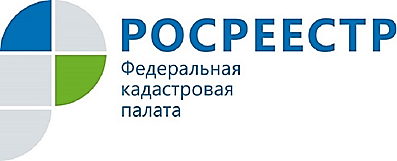 по Курской области ответят на вопросы курян16 марта 2017 года в Кадастровой палате по Курской области состоится «горячая линия» по вопросам государственного кадастрового учета земельных участков и объектов капитального строительства (зданий, строений, сооружений, объектов незавершенного строительства).Звонки от заявителей будут приниматься по телефону  (4712) 57-39-71 с 09.00 до 18.00.На вопросы курян ответят специалисты отдела обеспечения учетно-регистрационных действий №1 и отдела обеспечения учетно-регистрационных действий №2.